La mise en œuvre de mesures d’aide à la réussite 
et les résultats observés en milieu collégial : 
comment en témoigner ? Contexte de ce documentCe document est le fruit du travail d’un groupe projet portant sur l’évaluation des mesures d’aide (EMA). Ce groupe réunissait des membres du réseau des répondants et des répondantes de la réussite, les repcars, et du réseau des répondants et répondantes des données de la réussite, les repstats, deux communautés de pratiques de la Fédération des cégeps. Le groupe s’est réuni de l’hiver 2022 au printemps 2023. Découlant d’une préoccupation réseau et portée par le rapport La réussite au cégep : regards rétrospectifs et prospectifs, l’objectif du groupe était de développer une instrumentation pour l’évaluation des mesures d’aide à la réussite. Une grande partie des rencontres a été consacrée à une appropriation de la littérature et à une collecte de données des pratiques dans le réseau. Cadre théoriqueLes travaux du groupe ont permis de collecter plusieurs outils utilisés dans les milieux, de s’intéresser à diverses publications et ressources et à échanger avec des personnes expertes. Parmi la littérature explorée, les références suivantes ont particulièrement alimenté la réflexion des travaux : Prévost, Blain, Chouinard et al., Moisan, Fradette et al., Barette, Monaghan et Chaloux, Saussez, Saussez et Lessard, le CTREQ. Des rencontres avec des experts et des expertes ont également été réalisées avec Simon Larose, Line Chouinard et Debby-Ann Phylie. Les membres du groupe EMA tiennent à souligner le caractère toujours actuel du document élaboré par un groupe de travail du Carrefour de la réussite en 2005. Ce groupe était constitué de conseillères pédagogiques du réseau collégial ainsi que de chargés de projet de la Fédération des cégeps, soit : Marie Blain, Line Chouinard, Sylvie Coutu, Claude Gagnon, Pierre Matteau et Jean-Paul Michaud. Les membres sont d’avis que ce document demeure une référence complète et pertinente vers laquelle les équipes dans les collèges peuvent et devraient assurément se tourner pour approfondir leurs connaissances et leurs pratiques en lien avec l’évaluation des mesures d’aide à la réussite. Le groupe n’a pas voulu refaire une revue de littérature et un document qui campe le cadre théorique puisque les travaux menés par le Carrefour à l’époque sont toujours vraiment pertinents. Le groupe s’est plutôt donné comme objectif de faire une mise à jour de l’instrumentation, une version 2.0 du cahier de suivi d’une mesure d’aide à la réussite qui découlait des travaux initiaux.Une approche évaluative qui a retenu l’attention du groupe et inspiré les travaux est celle de l’analyse de la contribution. Combinée à l’utilisation du modèle logique qui permet de mettre en lumière les fondements rationnels à la base d’une mesure d’aide à la réussite (liens entre une situation de départ problématique, les interventions à mettre en place et les changements souhaités), cette approche apparaît porteuse pour les équipes dans les collèges. Non seulement elle peut s’opérationnaliser par le biais d’une instrumentation accessible et réaliste, mais elle peut également amener les personnes concernées à se questionner adéquatement et à cibler les informations pertinentes à collecter pour documenter leurs efforts.Les travaux menés par le Carrefour de la réussite au début des années 2000 proposaient une réflexion et une démarche comportant la planification, la mise en œuvre, le suivi et l’évaluation des mesures d’aide à la réussite. Le document comportait deux sections, l’une sur les conditions d’efficacité d’une mesure d’aide, et l’autre sur la démarche générale d’évaluation d’une mesure d’aide auxquelles s’est ajouté un cahier de suivi d’une mesure d’aide à la réussite qui découle de ces travaux. La vision portée par le groupe projet EMA de 2022-2023 s’inscrit en phase avec celle du groupe de travail qui avait initialement mené ces travaux, notamment en regard du postulat selon lequel l’objectif de l’évaluation des mesures d’aide est « d’améliorer la mise en œuvre de la mesure » et de « cerner les changements vraisemblables générés par une mesure ». Considérant les ressources et les réalités locales de maints collèges, les membres du groupe EMA se rangent du même côté que le groupe de travail du Carrefour de la réussite en 2005 : « Dans la très grande majorité des collèges et pour la très grande majorité des mesures d’aide implantées dans chacune des institutions, l’évaluation qu’il est possible de mettre en place ne réside pas dans une évaluation de type recherche. ».  La présente trousse a été élaborée en fonction de ces assises importantes; elle vise donc à offrir des repères pour les équipes qui souhaitent élaborer et mettre en place (ou revisiter et actualiser) une stratégie de suivi et d’évaluation des mesures d’aide à la réussite dans leur établissement. Conformément aux judicieux conseils reçus dans le cadre des rencontres avec des personnes expertes, les membres ont délibérément choisi d’opter pour un vocabulaire adapté aux pratiques actuelles observées et permettant de mieux rejoindre et mobiliser l’ensemble des personnes concernées. De plus, les membres ont eu le souci d’offrir une trousse accessible, de type clé en main et simplifiée afin de refléter au mieux les pratiques effectives dans les milieux en matière de suivi et d’évaluation des mesures d’aide à la réussite, tout en cherchant à répondre à un besoin véritable de documenter le déploiement et les changements vraisemblables générés par de telles mesures en fonction d’une démarche rigoureuse. Cette trousse est en quelque sorte une version 2.0 du cahier de suivi d’une mesure d’aide à la réussite produit en 2005 avec l’ajout deux outils complémentaires, soit le modèle logique et le plan d’évaluation. Une licence Creative Commons a par ailleurs été apposée à ce document pour inviter les cégeps à télécharger le document et à l’adapter à la culture de leur établissement. Le groupe invite par ailleurs les lecteurs et les lectrices à lui faire parvenir une copie des outils actualisés afin de répertorier les différentes déclinaisons qui se créeront au fil du temps. Qu’est-ce qui peut être évalué ?Les outils proposés peuvent être réinvestis pour le suivi et l’évaluation de différents types de mesures d’aide à la réussite, mais ce document a été conçu à la base pour soutenir le travail des repcars et des repstats qui sont principalement appelés à accompagner le personnel enseignant.Pour ce qui est de la définition retenue, une mesure d’aide à la réussite pourrait être considérée comme étant une intervention (ou une combinaison d’interventions) entreprise en réponse à un problème ou un besoin en lien avec la réussite (la réussite telle que définie respectivement dans chaque collège) dans le but de générer des changements et d’améliorer une situation. Cette définition s’inscrit en cohérence avec celle proposée par le groupe de travail du Carrefour de la réussite en 2005 et qui avance par ailleurs la présence d’attributs critiques pour circonscrire le concept de mesure d’aide, à savoir : un obstacle ou un problème; un projet spécifique du problème diagnostiqué; un résultat attendu relié directement à l’application de la mesure; des moyens coordonnés; des intervenants clairement identifiés; des effets attendus, comme à la suite de l’application de la mesure, sur la réussite des études collégiales et finalement; un mécanisme de suivi de la mesure en vue de son évaluation.Les objets d’évaluation des mesures d’aide visés par cette instrumentation sont les résultats obtenus par une mesure d’aide à la réussite, en fonction des résultats visés. Les outils visent à apprécier la contribution potentielle, les changements vraisemblables observés et sa mise en œuvre.La clé, c’est l’accompagnement !L’évaluation des mesures d’aide à la réussite pose des défis pour les acteurs et les actrices dans les collèges, mais ceux-ci peuvent agir en fonction de différents leviers pour y répondre adéquatement. Les défis à reconnaître :  L’évaluation des mesures d’aide à la réussite est un exercice complexe parce qu’il est difficile, voire impossible, d’isoler les facteurs d’influence;Beaucoup de personnes qui s’engagent dans cette démarche ont un sentiment d’imposteur, car elles ne sont pas spécialistes de l’évaluation des mesures d’aide;L’évaluation des mesures d’aide à la réussite exige de la réflexion et du temps.Les leviers pour agir :  Utiliser un champ lexical qui est accessible, rassembleur et mobilisant quand il est question d’évaluation de mesures d’aide à la réussite, de façon à susciter l’engagement des personnes concernées; Réfléchir à plusieurs têtes : les expertises de chaque personne sont utiles pour adopter différentes perspectives d’évaluation, choisir les indicateurs ou compléter les données plus qualitatives. Il apparaît essentiel d’accompagner les personnes responsables d’une mesure d’aide à la réussite à travers les étapes. Il s’agit en fait d’une condition de réussite de la mise en œuvre d’une mesure d’aide. Soigner l’approche d’accompagnement favorise aussi l’adhésion à la démarche d’évaluation. En effet, l’évaluation ne portera pas les mêmes fruits s’il est demandé à une personne de compléter des formulaires de manière autonome que si une approche basée sur la coconstruction est adoptée. L’accompagnement permet un meilleur engagement de la personne responsable de la mesure. En agissant comme guide auprès de cette personne, celle-ci bénéficiera d’un soutien pour clarifier les objectifs et les moyens liés à la mesure ainsi que pour rendre explicite la manière de documenter sa mise en œuvre et l’évaluation des résultats. Pour que l’accompagnement soit efficace, il est important que la démarche d’évaluation des mesures d’aide à la réussite soit bien connue de toutes les personnes impliquées et qu’il y ait une volonté institutionnelle claire à cet égard. Si ce n’est pas le cas, il sera donc important de saisir l’opportunité de se doter d’une structure pour toutes les grandes étapes de l’évaluation des mesures d’aide à la réussite, ou encore de revisiter la structure existante pour la rendre plus cohérente. Il sera aussi essentiel d’avoir une conversation sur les rôles et responsabilités de chacun (par exemple, la personne responsable de la mesure d’aide, la personne conseillère pédagogique, le comité de programme, la direction adjointe).Pourquoi évaluer ?Voici quelques pistes en rafale pour mieux justifier, auprès des personnes concernées, la pertinence de l’évaluation d’une mesure d’aide à la réussite :Documenter l’expérience; Vérifier l’atteinte des objectifs;Rendre visibles les efforts déployés;Témoigner de l’expérience; Apprendre de l’expérience; Apporter des ajustements, au besoin; Formuler des recommandations;Inspirer des collègues par le partage des conclusions.Proposition d’une démarche en quatre étapes : 
modéliser, planifier, mettre en œuvre et témoignerLa démarche proposée par le groupe pourrait servir de base de discussion pour les personnes concernées par l’évaluation des mesures d’aide à la réussite. Elle s’inspire de différentes approches en matière de suivi et d’évaluation. Elle s’articule autour d’un outil central : le modèle logique. Ce modèle est au cœur de l’ensemble de la démarche, de l’élaboration de la mesure d’aide, en passant par son déploiement auprès des personnes qui en bénéficient jusqu’à l’évaluation des résultats qu’elle permet de générer dans une optique formative ou sommative. Le groupe propose cette démarche à partir du moment où : Un besoin est identifié et reconnu par un comité de programme, le personnel enseignant, un conseiller ou une conseillère pédagogique, du personnel d’encadrement de la direction des études;  Une personne manifeste son intérêt à être porteuse d’une mesure d’aide et qu’elle obtient un appui départemental et de la direction. Les outils proposés permettent de documenter les mesures d’aide en fonction de données quantitatives et qualitatives, ciblées en amont et en concertation avec les personnes concernées, afin que celles-ci aient du sens et que leur collecte soit réaliste en fonction des ressources disponibles. Une banque d’indicateurs, de sources, de méthodes de collecte et d’analyse de données est disponible en annexe à des fins d’inspiration et pour soutenir la réflexion ainsi que les échanges.Le contenu qui suit présente les quatre étapes proposées pour l’évaluation des mesures d’aide à la réussite : modéliser, planifier, mettre en œuvre et témoigner. Pour chaque étape, vous retrouverez une description selon les objectifs qu’elle poursuit, en fonction des orientations à privilégier et des rôles et responsabilités des différentes personnes concernées. Les outils proposés pour mener à bien chacune de ces étapes y sont également annexés (liens hypertextes cliquables). Différentes questions de réflexion permettant de faciliter l’accompagnement des personnes concernées y sont également présentées. L'évaluation des mesures d'aide à la réussite en quatre étapesÉtape 1 : ModéliserLa toute première étape de la démarche proposée vise à réaliser une modélisation de la mesure d’aide. Cette étape permet de schématiser les intentions et les composantes essentielles de la mesure. Pour y arriver, l’outil suggéré est le modèle logique; celui-ci permet de représenter de façon synthétisée, en une seule page, la mesure d’aide à la réussite. Cet outil peut être utilisé pour soutenir et accompagner les équipes désireuses de mettre en place une nouvelle mesure d’aide, mais il peut aussi être conçu pour une mesure d’aide déjà implantée. Compléter le modèle logique d’une mesure d’aide incarne une occasion de dialogue entre la personne responsable de la mesure d’aide et les personnes qui l’accompagnent (à noter qu’il n’y a pas qu’une seule façon de représenter une mesure d’aide à l’aide du modèle; ultimement, ce qui importe c’est que l’outil soit parlant et utile pour les personnes concernées). Cette étape peut être réalisée en collaboration avec d’autres professionnels (analystes, personnes conseillères pédagogiques ou autres).  Le modèle logique permet d’assurer :La pertinence de la mesure, notamment en posant les bases de la problématique. Il est essentiel de porter une attention très particulière à la formulation des objectifs et des résultats attendus; La cohérence de la mesure, en rendant visibles les liens entre les besoins spécifiques des personnes qui pourraient en bénéficier, les activités planifiées et les résultats souhaités. Les résultats attendus devraient être formulés avant de choisir les activités pour y arriver.Étape 2 : PlanifierCette deuxième étape vise à planifier d’une part la mesure d’aide à la réussite comme telle, et d’autre part la démarche de suivi et d’évaluation de cette dernière :La fiche de mesure d’aide sert à décrire globalement la mesure;Le plan d’évaluation quant à lui, sert à opérationnaliser la mesure (qui fera quoi et quand) et à rendre explicites les informations pertinentes à documenter (le quoi, ce qui sera suivi, les indicateurs) ainsi que les modalités de collecte de ces données. Au moment de planifier, les équipes sont invitées à remplir les colonnes de gauche (les deux dernières intitulées Bilan (temps 2) seront remplies à l’étape 4). Il peut être utile pour les équipes de rattacher des cibles à chacun de ces indicateurs afin d’établir des comparatifs entre la situation observée et celle souhaitée. Il est aussi recommandé de planifier les stratégies et modalités permettant de documenter chacun des indicateurs ciblés. Étape 3 : Mettre en œuvrePendant la mise en œuvre de la mesure d’aide, les modalités d’accompagnement de la personne responsable peuvent varier en fonction de la culture locale. Quoiqu’il en soit, il est recommandé de recueillir des données pendant la mise en œuvre de la mesure (suivi) de manière à l’ajuster en cours de route, mais aussi pour mieux documenter la mesure et pouvoir en témoigner ultérieurement. Étape 4 : TémoignerLes outils proposés sont un bilan de la mesure d’aide et le plan d’évaluation (temps 2) qui est mis à jour si nécessaire et dans lequel sont remplies les deux dernières colonnes. Il faut prévoir du temps pour le traitement des données recueillies, l’analyse des résultats et le jugement critique à poser sur les résultats. À cette étape, une collaboration est souhaitable entre la personne responsable de la mesure d’aide, la personne conseillère pédagogique et la personne responsable des données de réussite.Afin de pouvoir témoigner, la personne qui porte la mesure d’aide devra revenir effectuer un bilan en lien avec l’objectif de départ, identifier les bons coups, les aspects qui ont moins bien fonctionné et des recommandations pour la suite si la mesure devait être reconduite. La personne qui témoigne devra, pour y arriver, mettre en lien les données recueillies pour en dégager du sens et identifier de quelle manière l’interrelation entre les actions déployées ont contribuées à la réussite des personnes qui ont bénéficié de la mesure.Cette dernière étape représente une occasion de démontrer les résultats observés de la mesure et de partager l’expérience aux collègues et dans certaines instances. Elle invite à une pratique réflexive et se pose comme un moyen de mettre en lumière les réalisations et d’inspirer la communauté. Il peut être intéressant de réfléchir à la possibilité d’inclure des éléments en ce sens au plan d’action départemental, si cela est pertinent.Instrumentation : Gabarits des outils Tableau sommaire des étapes et du partage des responsabilitésLe tableau qui suit est une invitation à échanger sur le processus d’évaluation des mesures d’aide pour définir localement comment les mécanismes s’opérationnalisent. La manière dont il est ici rempli est un exemple, une source d’inspiration, et est cohérente avec les travaux menés par le groupe. Modèle logique – gabaritLe modèle logique sert à conceptualiser la mesure d’aide et à s’assurer de la cohérence avec le problème. Il est utile pour communiquer la façon dont sera opérationnalisée la mesure d’aide lorsqu’un projet est soumis, par exemple.Nom de la mesure : Préciser le nom de la mesureRessources requises :Identifier les ressources (humaines, financières et matérielles) disponibles et nécessaires à la mise en œuvre de la mesure d’aide. Fiche de la mesure d’aide – gabaritLes informations à intégrer dans cette fiche sont particulièrement pertinentes pour documenter la mesure d’aide lorsqu’il a été confirmé qu’elle pourra se déployer. Certains éléments du modèle logique peuvent être repris et élaborés davantage si cela est désiré puisque le format du tableau le permet. Une de ses valeurs ajoutées consiste en l’élaboration d’un plan de diffusion. Elle est aussi un outil précieux pour la communication à l’interne ou entre établissements pour des idées de transfert.Plan d’évaluation – gabaritBilan de la mesure d’aide – gabaritBanque d’indicateurs, de sources, de méthodes de collecte et d’analyse de donnéesParticulièrement utile pour compléter le modèle logique (section Situation de départ et hypothèses) ainsi que le plan d’évaluation (colonnes Indicateurs, Moyens et sources d’information, Résultats obtenus et Interprétation et analyse), cette banque n’est pas exhaustive, mais constitue un point de départ à alimenter.Annexe : Exemples d’outils complétésExemple 1 : Équipe de footballModèle logique Nom de la mesure : Aide à la réussite pour l’équipe de football du CégepFiche de la mesure d’aide Plan d’évaluation Exemple 2 : Bureau des Apprentissages et des RessourcesModèle logique Nom de la mesure : Le BAR : ton Bureau des Apprentissages et des RessourcesPlan d’évaluationExemple 3 : Centre d’aide en françaisModèle logique Nom de la mesure : Centre d’aide en françaisRessources requises :Identifier les ressources (humaines, financières et matérielles) disponibles et nécessaires à la mise en œuvre de la mesure d’aide. 3 enseignants et enseignantes de français, 10 tuteurs et tutrices rémunérées, un local (qui change, mais toujours un local), centre de documentation et de ressources en langueFiche de la mesure d’aidePlan d’évaluation Bilan de la mesure d’aide Outil proposé : Modèle logique Personnes concernées : la personne responsable de la mesure d’aide, accompagnée d’une personne conseillère pédagogique, avec des collaborateurs ou des collaboratrices au besoin et en s’appuyant sur des données. Pistes pour l’accompagnement des personnes concernées afin de bâtir le modèle logiqueQuel est le besoin ou le problème rencontré par les étudiants et les étudiantes ? Est-il reconnu par les pairs ou par les personnes visées parmi la population étudiante ? Quelles sources d’informations nous permettent de documenter le problème ou le besoin et d’établir un portrait de la situation problématique ?Est-ce que certains documents institutionnels permettent de cibler une problématique de réussite qui inspire cette mesure d’aide ? (Données issues d’une évaluation de programme, tableau de bord de la réussite, plan de réussite éducative, plan de travail départemental, bilan d’une autre mesure d’aide, etc.)   Ce qui fait que la mise en place d’une mesure d’aide à la réussite est pertinente, c’est que…Cette mesure d’aide à la réussite vise à…Ce qui est souhaité grâce à cette mesure, c’est que…Après avoir bénéficié de cette mesure, l’étudiant ou l’étudiante pourra ou aura…Qui voulons-nous aider ? Qui ne voulons-nous pas aider ?Quelles seraient les actions les plus pertinentes pour répondre au besoin, au problème ?Pour chacune des actions, quels changements vise-t-on chez les personnes participantes ?De quoi avons-nous besoin pour y arriver ?Cette mesure sera-t-elle universelle ou ciblée ?Cette mesure est-elle un projet pilote ?Outils proposés : Fiche de la mesure d’aide Plan d’évaluation (Planification, temps 1)Personnes concernées : la personne responsable de la mesure d’aide, accompagnée d’une personne conseillère pédagogique, avec des collaborateurs ou des collaboratrices au besoin et en s’appuyant sur des données.Pistes pour l’accompagnement des personnes concernées afin de planifier le suivi et l’évaluation de la mesure d’aideQue veut-on faire et pourquoi ? Quelles sont les activités prévues dans le cadre de la mesure et que visent-elles ?Pour chacune des activités prévues dans le cadre de la mesure d’aide, quelles informations permettront de témoigner du résultat obtenu ? Quel est le meilleur indicateur qui permettra de dire si l’intervention ou l’activité a fonctionné ? Quelles données pourraient nous informer au sujet des apprentissages que les personnes participantes ont réalisés ? Sur les habiletés, attitudes, compétences, comportements développés ? Quelles informations (données) pourraient être pertinentes à mettre en lien pour leur donner du sens ?Outils proposés :Plan d’évaluation (Bilan, temps 2)Bilan de la mesure d’aidePersonnes concernées : la personne responsable de la mesure d’aide, accompagnée d’une personne conseillère pédagogique, avec des collaborateurs ou des collaboratrices au besoin et en s’appuyant sur des données.Pistes pour l’accompagnement des personnes concernées afin documenter la mise en œuvre du projet de mesure d’aide à la réussiteComment cela se passe ?Ce que j’observe et ce dont je suis satisfait ou satisfaiteCe qui me rend fier ou fièreCe qu’en disent les gens qui en bénéficient ou qui l’observentQu’est-ce qui va bien ?Qu’est-ce qui va moins bien ?Quel ajustement apporter pour atteindre l’objectif ?Qu’est-ce qui surprend depuis le début du projet ?Outils proposés : Bilan de la mesure d’aidePlan d’évaluation Personnes concernées : la personne porteuse de la mesure d’aide, accompagnée d’une personne conseillère pédagogique, avec des collaborateurs ou des collaboratrices au besoin et en s’appuyant sur des données.Pistes pour l’accompagnement des personnes concernées afin de témoigner de la mise en œuvre et des résultats de la mesure d’aideComment cela s’est passé ?Ce que j’ai observé et ce dont je suis satisfait ou satisfaiteCe qui me rend fier ou fièreCe qu’en disent les gens qui en ont bénéficié ou qui l’ont observé Des exemples ou une histoire qui reflètent bien ce qu’a permis la mesureQu’est-ce qui a bien été ?Qu’est-ce qui a moins bien été ?Qu’est-ce qu’on ferait différemment une prochaine fois ?Quels sont les résultats obtenus ? Se prononcer sur l’atteinte de l’objectif général et les résultats spécifiques Quelle analyse fait-on des résultats ?Quel regard posons-nous sur ces résultats en fonction des résultats qui étaient attendus ?Y a-t-il eu des effets inattendus ? Faire des liens entre les données obtenues pour poser un regard global sur la contribution et l’impact de la mesure d’aide.De quelle manière la mesure d’aide a contribué à répondre au problème ou au besoin auquel on voulait répondre ?Quels sont les constats et les recommandations pour la suite ?ÉtapeDescriptionPersonnes responsablesOutils proposésModéliserSchématiser la situation initiale à l’aide du modèle logique (rendre explicites les liens entre le problème ou le besoin à la source de la mesure d’aide, les moyens mis en place dans le cadre de la mesure d’aide ainsi que les résultats souhaités)La personne responsable de la mesure d’aide, accompagnée d’une personne conseillère pédagogique, avec des collaborateurs ou des collaboratrices, au besoin, et en s’appuyant sur des données de recherche, des observations rigoureuses, de la documentation institutionnelleModèle logiquePlanifierCompléter une fiche de mesure d’aide et un plan d’évaluation (identifier les informations pertinentes à documenter et les modalités de collecte)La personne responsable de la mesure d’aide, accompagnée d’une personne conseillère pédagogique, avec des collaborateurs ou des collaboratrices, au besoin, et en s’appuyant sur des données de recherche, des observations rigoureuses, de la documentation institutionnelleFiche de la mesure d’aide et plan d’évaluation (temps 1)Mettre en œuvreMettre en œuvre la mesure d’aide à la réussite (effectuer le suivi et l’évaluation de la mesure d’aide en collectant les informations requises, selon le plan d’évaluation)La personne responsable de la mesure d’aide, accompagnée d’une personne conseillère pédagogique, avec des collaborateurs ou des collaboratrices, au besoin, et en s’appuyant sur des données de recherche, des observations rigoureuses, de la documentation institutionnelleBilan de la mesure d’aide et plan d’évaluation (temps 2)TémoignerExercer son jugement professionnel et analyser : Porter un regard critique sur les informations collectées et le plan d’évaluation complétéEffectuer un bilan et formuler des recommandations pour la suite, incluant un plan de diffusionLa personne responsable de la mesure d’aide, accompagnée d’une personne conseillère pédagogique, avec des collaborateurs ou des collaboratrices, au besoin, et en s’appuyant sur des données de recherche, des observations rigoureuses, de la documentation institutionnelleBilan de la mesure d’aide et plan d’évaluation (temps 2)…Si la mesure est reconduite, retourner à l’étape de la modélisation pour valider qu’elle est toujours pertinente et, le cas échéant, y apporter les ajustements nécessaires……Situation de départ et hypothèsesPersonnes visées par la mesureIdentifier les personnes ciblées par la mesure d’aide. Préciser les critères d’inclusion ou d’exclusion, le cas échéant.Situation de départ et hypothèsesÉtablir la nature du problème Documenter le problème; justifier l'importance d'agir sur ce problème; fournir les données disponibles à l'appui, le cas échéant.Situation de départ et hypothèsesIdentifier les besoins des personnes participantes visées par la mesure d'aideSituation de départ et hypothèsesFormuler l'objectif général poursuivi au regard de la réussite Établir des liens avec le plan de réussite; identifier les changements souhaités; fixer des cibles à atteindre, le cas échéant. Situation de départ et hypothèsesJustifier le choix des stratégies retenues Établir des liens entre le problème, ses causes potentielles, la mesure d'aide à mettre en place et les résultats souhaités.Situation de départ et hypothèsesAnticiper les facteurs d'influence, le cas échéantIdentifier la présence de facteurs de risque (éléments négatifs ou nuisibles, défis, enjeux) ou de protection (éléments positifs ou favorables, leviers d'action) qui pourraient avoir un impact sur le déploiement de la mesure d'aide ou sur les résultats souhaités.Chaque activité ou service devrait générer des résultats chez les personnes participantes. Ce tableau devrait être complété de façon dynamique, c’est-à-dire de la droite vers la gauche et de la gauche vers la droite, pour s’assurer de la cohérence entre les activités prévues et les résultats attendus.Chaque activité ou service devrait générer des résultats chez les personnes participantes. Ce tableau devrait être complété de façon dynamique, c’est-à-dire de la droite vers la gauche et de la gauche vers la droite, pour s’assurer de la cohérence entre les activités prévues et les résultats attendus.Chaque activité ou service devrait générer des résultats chez les personnes participantes. Ce tableau devrait être complété de façon dynamique, c’est-à-dire de la droite vers la gauche et de la gauche vers la droite, pour s’assurer de la cohérence entre les activités prévues et les résultats attendus.Activités prévues Dresser la liste des activités et des services qui seront offerts aux personnes participantes.Résultats attendus pendant la mise en œuvre Identifier les changements qui pourraient s'observer chez les personnes participantes : les apprentissages, habiletés, attitudes, comportements, compétences. Exemple : améliorer l’habileté à schématiser pour favoriser la mémorisation.Résultats attendus sur la réussite suite à l’exposition à la mesureIdentifier les changements souhaités sur la réussite. Exemple : réussir les épreuves d’anatomie.Éléments à considérerCe qui est prévuNom de la mesure d’aideNom de la personne responsable de la mesure d’aideNature du projetLien avec le financement de la mesure d’aideNouvelle mesure ou reconduction ?Problème à résoudreQuelle situation initiale a généré le besoin d’agir ?Description de la mesure Quel est le projet proposé ? Globalement, que vise la mesure, quels sont les étapes de réalisation et l’échéancier prévu ?Résultats attendusLes résultats attendus précisent très concrètement l’intention de la mesure (et des responsables de la mesure)Plan de diffusionDe quelle manière pourra-t-on témoigner de l’expérience ? À qui témoignera-t-on de cette expérience ?Autres commentairesPlanification (temps 1)Planification (temps 1)Planification (temps 1)Planification (temps 1)Planification (temps 1)Planification (temps 1)Planification (temps 1)Planification (temps 1)Bilan (temps 2)Bilan (temps 2)Activités prévues Reporter ici toutes les activités identifiées dans le modèle logique de la mesure d’aide.De quelle manière ?Décrire sommairement l’activité (conditions de réalisation, fréquence, etc.)À quel moment ?Quel est l’échéancier prévu ?Par qui ?Qui est responsable de l'activité ?Résultats attendusReporter ici tous les résultats identifiés dans le modèle logique de la mesure d’aide (en fonction de chacune des activités, pendant la mise en œuvre de la mesure et suite à l’exposition à la mesure).IndicateursPlusieurs informations peuvent être requises pour témoigner d’un résultat. Quelle information permettra d’apprécier l’atteinte de l’objectif ? Indiquer la valeur de départ, si possible.Moyens et sources d’information Comment obtenir cette information (indicateur) ? À quelle fréquence aller chercher cette donnée ? Qui est responsable de la documenter ? L’aide d’une personne peut-elle être requise ?Cibles Il peut être souhaitable d’identifier des cibles réalistes quant à ce qui est souhaité pour chacun des indicateurs.Résultats obtenusRetour sur les résultats souhaités, les indicateurs et les cibles.Interprétation et analyseQu’est-ce qui se dégage de ce résultat ? Comment l’interpréter ? Que révèle cette donnée ?Éléments à considérerBilanNom de la mesure d’aideRésumé de la mise en œuvre du projet de mesure d’aide à la réussite Comment ça s’est passé ?Dans le cas d’une mesure d’aide qui a été reconduite, qu’est-ce qui a été différent ou nouveau cette année ? Si des modifications ont été apportées, lesquelles, pourquoi ? Qu’est-ce qui a bien été ?Qu’est-ce qui a moins bien été ?Qu’est-ce qu’on ferait différemment une prochaine fois ?Résumé des résultats obtenusSe prononcer sur les retombées de la mesure telles que le nombre ou la proportion de personnes exposées à la mesureSe prononcer sur l’atteinte de :L’objectif général identifié dans le modèle logiqueLes résultats spécifiques identifiés dans le modèle logiqueFaire des liens entre les données obtenues pour poser un regard global sur la contribution de la mesure d’aideQuels sont les constats et les recommandations pour la suite ?Plan de diffusionDe quelle manière témoignera-t-on de l’expérience ? À qui témoignera-t-on de cette expérience ?Autres commentairesRecommandations, piste d’action et ajustements pour la suiteDe quelle manière seront pris en charge les constats effectués ?Indicateurs - Quelles informations collecter ?Niveau de motivationBesoins de réussite (langue, mathématique, méthodes de travail, accès à des professionnels au cégep, habitudes de travail)Valeurs les plus importantes pour les étudiants et les étudiantes de cette cohorteChoix de carrière définiNiveau de confiance, sentiment de compétence, sentiment d’efficacité personnelleRépartition géographique des étudiants et étudiantes d’un programme (temps de déplacement, conditions socioéconomiques)Moyenne générale au secondaireRésultats en français secondaire 5Moyenne du groupeMoyenne du coursTaux de réussite du groupeTaux de réussite du coursProportion de cours réussis en première session (tous les cours réussis, 1 cours échoué, 2 cours échoués, moitié des cours échoués ou plus, tous les cours échoués)Taux de réussite des cours en première sessionTaux de persévérance/réinscription dans le même programme/tous les programmes, même collège/tous collèges (2e, 3e, 4e, 5e, 6e session)Taux de diplomation dans le même programme/tous les programmes, même collège/tous collèges (durée minimale, +1 an, +2 ans, toutes sanctions)Nombre d’abandons Taux de réussite à l’épreuve uniforme de français (ÉUF)Taux d’admission à l’universitéTaux de placement en emploiSources de données – Où aller chercher les informations requises ?ClaraCobaPSEPDÉFIDALISPECMESBCIAuprès des personnes participantesAuprès du personnel enseignantIndicateurs - Quelles informations collecter ?Niveau de motivationBesoins de réussite (langue, mathématique, méthodes de travail, accès à des professionnels au cégep, habitudes de travail)Valeurs les plus importantes pour les étudiants et les étudiantes de cette cohorteChoix de carrière définiNiveau de confiance, sentiment de compétence, sentiment d’efficacité personnelleRépartition géographique des étudiants et étudiantes d’un programme (temps de déplacement, conditions socioéconomiques)Moyenne générale au secondaireRésultats en français secondaire 5Moyenne du groupeMoyenne du coursTaux de réussite du groupeTaux de réussite du coursProportion de cours réussis en première session (tous les cours réussis, 1 cours échoué, 2 cours échoués, moitié des cours échoués ou plus, tous les cours échoués)Taux de réussite des cours en première sessionTaux de persévérance/réinscription dans le même programme/tous les programmes, même collège/tous collèges (2e, 3e, 4e, 5e, 6e session)Taux de diplomation dans le même programme/tous les programmes, même collège/tous collèges (durée minimale, +1 an, +2 ans, toutes sanctions)Nombre d’abandons Taux de réussite à l’épreuve uniforme de français (ÉUF)Taux d’admission à l’universitéTaux de placement en emploiMéthodes de collecte de données – Comment collecter les informations requises ?Questionnaires (d’appréciation, de motivation, d’opinion, de satisfaction, de perception, d’autoévaluation, de relance)Entrevues (individuelle, de groupe, de petits groupes)Fiches (fiche descriptive, relevé de fréquence)Outils de suivi (grille d’accompagnement ou fiche de suivi, évaluation de rencontre de type tutorat ou encadrement)Formulaires (de demande d’aide ou d’inscription à une mesure, de contrat)Grilles (grille d’appréciation, grille d’observation)Indicateurs - Quelles informations collecter ?Niveau de motivationBesoins de réussite (langue, mathématique, méthodes de travail, accès à des professionnels au cégep, habitudes de travail)Valeurs les plus importantes pour les étudiants et les étudiantes de cette cohorteChoix de carrière définiNiveau de confiance, sentiment de compétence, sentiment d’efficacité personnelleRépartition géographique des étudiants et étudiantes d’un programme (temps de déplacement, conditions socioéconomiques)Moyenne générale au secondaireRésultats en français secondaire 5Moyenne du groupeMoyenne du coursTaux de réussite du groupeTaux de réussite du coursProportion de cours réussis en première session (tous les cours réussis, 1 cours échoué, 2 cours échoués, moitié des cours échoués ou plus, tous les cours échoués)Taux de réussite des cours en première sessionTaux de persévérance/réinscription dans le même programme/tous les programmes, même collège/tous collèges (2e, 3e, 4e, 5e, 6e session)Taux de diplomation dans le même programme/tous les programmes, même collège/tous collèges (durée minimale, +1 an, +2 ans, toutes sanctions)Nombre d’abandons Taux de réussite à l’épreuve uniforme de français (ÉUF)Taux d’admission à l’universitéTaux de placement en emploiMéthodes d’analyse de données – Comment analyser les informations récoltées ?Analyse descriptiveSuivi longitudinalTriangulation des donnéesValidation par des experts ou des expertesMise en relation avec un cadre théoriqueComparaison avec des évaluations de mesures similairesChis carrésMéthode de pairage avec un groupe contrôleSituation de départ et hypothèsesPersonnes visées par la mesureJoueurs de l’équipe de football du Cégep.Cette mesure s’adresse principalement aux nouvelles recrues de l’équipe, qui sont en majorité des étudiants qui proviennent du secondaire et de l’international. On y inclut également tout étudiant qui fréquente déjà le cégep et qui démontre un besoin au niveau de l’organisation et des méthodes de travail, ou dont la réussite scolaire est préoccupante (résultats faibles, cours en échec, nombre d’absences en classe élevé), notamment les étudiants soumis au règlement de réussite (50 % des cours en échec ou plus). Sont exclus les vétérans dont la progression est satisfaisante.Situation de départ et hypothèsesÉtablir la nature du problème L'équipe de football collégiale est membre du Réseau du sport étudiant du Québec (RSEQ). Pour en faire partie, l'étudiant doit répondre à certaines exigences du RSEQ, dont celle de réussir 8 cours dans une même année scolaire (période s'étalant des trimestres d'automne, d'hiver et d'été). Malheureusement, un certain nombre d'étudiants sont exclus de l'équipe chaque année, car ils ne répondent pas à cette exigence. Notamment, cela peut venir du fait qu'il n'y a présentement aucune condition liée à la réussite pour adhérer à l'équipe, faisant en sorte que des étudiants dont le dossier scolaire est faible peuvent joindre l'équipe. Pour ces étudiants, le football est souvent prioritaire par rapport aux études.On constate également que les nouvelles recrues en provenance du secondaire connaissent des défis liés à la transition secondaire-collégial, particulièrement au niveau de l'organisation, des méthodes de travail et du développement de l'autonomie. Cette situation est aussi observée chez les recrues en provenance de l'international, qui doivent s'adapter à des changements supplémentaires, tant sur le plan scolaire que culturel. Sachant que le recrutement à l'international est en plein essor au Cégep, la réussite devient d'autant plus préoccupante pour l'avenir. Situation de départ et hypothèsesIdentifier les besoins des personnes participantes visées par la mesure d'aideDévelopper et mettre en place des stratégies d'organisation et des méthodes de travail efficaces, principalement la gestion du temps et la préparation aux examensReconnaître leurs difficultés et les prendre en charge par eux-mêmes (notamment en demandant de l'aide), développer leur autonomie et leur responsabilisationAugmenter leur motivation et leur engagement envers leurs études collégiales.Situation de départ et hypothèsesFormuler l'objectif général poursuivi au regard de la réussite Augmenter le taux de réussite et, par conséquent, la rétention des étudiants dans l'équipe de football, en favorisant le développement de leur autonomie et leur engagement envers leurs études.Cette visée s'inscrit directement dans les objectifs 1.3 et 1.4 du Plan de réussite du Collège.Situation de départ et hypothèsesJustifier le choix des stratégies retenues Les observations laissent croire que l'étudiant connaît des difficultés d'ordre scolaire en raison d'un manque d'information ou de préparation aux études collégiales, ou des lacunes quant à son engagement et à la prise en charge de ses besoins. Pour y remédier, il est proposé d'offrir aux étudiants une période d'études hebdomadaire de 2 h à l'horaire, encadrée par des personnes-ressources signifiantes, où seront travaillés différents éléments dont la planification des activités d'évaluation (agenda), les dates et périodes importantes au calendrier, la présentation des différents services et ressources du Cégep, la préparation aux examens et aux autres méthodes de travail, l'utilisation des outils informatiques. En étant ainsi constamment impliqués dans des activités de groupe structurées, les étudiants seront appelés à réfléchir à leurs façons de faire, à essayer d'ajuster certaines d'entre elles en vue de favoriser leur engagement, avec l'accompagnement de deux personnes-ressources. Des suivis individualisés, selon les besoins des étudiants, permettent d’approfondir certains sujets dans une approche personnalisée.Situation de départ et hypothèsesAnticiper les facteurs d'influenceFacteurs de risque : nombreuses heures d’entraînement pour la pratique du sport, horaire chargé ou non adapté aux besoins de l'étudiant sportif, dossier scolaire faible de certains étudiantsFacteurs de protection : disponibilité des ressources d’aide pendant la période d’études, motivation à rester dans l'équipeActivités prévues Résultats attendus pendant la mise en œuvre  Résultats attendus sur la réussite suite à l’exposition à la mesurePlanification des évaluations et autres tâches scolaires (gestion de l’agenda). Présentation et rappel des dates et périodes importantes au calendrier.L'étudiant réalise une grille trimestrielle de l'ensemble de ses évaluations du trimestre, pour l'ensemble de ses cours. Pour chaque semaine, il crée un horaire en y plaçant ses cours, les heures d'études, de travail rémunéré, de sport et autres activités. Il crée une liste de tâches à faire et les priorise. En étant plus conscient des tâches à faire et du temps à y consacrer, il devient plus confiant et autonome, et peut éviter la procrastination ou la non-remise de certains travaux.L’étudiant met en place des stratégies d’organisation et de gestion du temps.Ateliers variés sur des stratégies et des outils méthodologiques. L'étudiant explore diverses méthodes de travail proposées par l'équipe de responsables. Il porte un regard sur les stratégies utilisées et en évalue l'efficacité pour les améliorer (métacognition). Il joue ainsi un rôle plus actif et autonome face à ses apprentissages.L’étudiant adopte des méthodes de travail efficaces.Présentation des ressources d’aide au Cégep et accompagnement individualisé.L'étudiant est informé des différentes ressources d’aide au Cégep. Il est appelé à se questionner sur ses besoins, de façon individuelle et lors de rencontres de suivi avec l’enseignant ou l’API responsable de la mesure d’aide. Il est encouragé à demander du soutien selon les besoins identifiés, ce qui favorise son autonomie.L’étudiant se dirige vers les bonnes ressources lorsqu’il constate la présence d’une difficulté qui requiert du soutien.Ressources requises :Humaines : enseignant en éducation physique, API, enseignante mentore pour les étudiants internationaux, entraîneur, conseillère pédagogiqueFinancières : dégagement pour les deux enseignants et l’APIMatérielles : salle de classe avec local adjacent pour rencontres individuelles, agenda pour chaque étudiant, matériel pédagogique adapté aux besoins des rencontresÉléments à considérerCe qui est prévuNom de la mesure d’aideAide à la réussite des étudiants de l’équipe de footballNom de la personne responsable de la mesure d’aideEnseignant XNature du projet Lien avec le financement de la mesure d’aideAnnexe X0,2 ETC par trimestreNouvelle mesure ou reconductionMise en place à l’automne 2022 (projet pilote)Problème à résoudreQuelle situation initiale a généré le besoin d’agir ?Nombre d’échecs important chez les joueurs de l’équipe de football, notamment en raison de lacunes au niveau de l’organisation et des méthodes de travail, obligeant à quitter l’équipe si le nombre minimal de cours réussis n’est pas atteint au terme de l’année scolaire.Description de la mesure Quel est le projet proposé ? Globalement, que vise la mesure, quels sont les étapes de réalisation et l’échéancier prévu ?Projet : Période d’études de 2 h par semaine, placée à l’horaire des étudiants ciblés, et encadrée par une équipe de responsables à la réussite.Objectif : favoriser le développement de l’autonomie et l’engagement des étudiants pour, ultimement, améliorer leur réussite et le taux de rétention dans l’équipe.ÉchéancierDébut du trimestre : Présentation et signature d’une entente d‘engagement avec les étudiantsPrésentation des responsables, de l’API et de son rôle Remise de l’agenda et explication sur son utilisationPrésentation des services et ressources disponibles au Cégep de Rimouski Présentation d’un atelier sur le fonctionnement d’OmnivoxChaque semaine :Présentation de trucs et astuces sur la gestion du tempsPlanification des activités et évaluation à venirPrésentation et discussions sur différentes méthodes de travailSuivi individuel des participants à la mesure d’aideSelon la période du trimestre :Présentation et accompagnement par l’API des dates importantes au calendrier (retrait de cours, inscription au prochain trimestre, changement à l’horaire, cours d’été, etc.)Mise à jour de l’état de la situation des activités de l’équipe, du recrutement et du suivi des joueurs par l’entraîneurRésultats attendusLes résultats attendus précisent très concrètement l’intention de la mesure (et des responsables de la mesure)Mise en place de moyens pour susciter des changements au niveau de l’engagement et de l’autonomie de l’étudiant, favorisant ainsi une meilleure réussite scolaire et, par conséquent, une meilleure rétention des étudiants dans l’équipe de football.Plan de diffusionDe quelle manière pourra-t-on témoigner de l’expérience ? À qui témoignera-t-on de cette expérience ?Bilan de fin de trimestre produit par les responsables de la mesure d’aide, présenté au comité de réussite.Rencontre de bilan de fin d’année entre les responsables et la conseillère pédagogique.Rapport annuel auquel s’ajoutent différentes données recueillies, ensuite diffusé aux directions concernées.Autres commentairesNAPPlanification (temps 1)Planification (temps 1)Planification (temps 1)Planification (temps 1)Bilan (temps 2)Bilan (temps 2)Bilan (temps 2)Activités prévues Reporter ici toutes les activités identifiées dans le modèle logique de la mesure d’aide.De quelle manière ?Décrire sommairement l’activité (conditions de réalisation, fréquence, etc.)À quel moment ?Quel est l’échéancier prévu ?Par qui ?Qui est responsable de l'activité ?Par qui ?Qui est responsable de l'activité ?Résultats attendusReporter ici tous les résultats identifiés dans le modèle logique de la mesure d’aide (en fonction de chacune des activités, pendant la mise en œuvre de la mesure et suite à l’exposition à la mesure).IndicateursPlusieurs informations peuvent être requises pour témoigner d’un résultat. Quelle information permettra d’apprécier l’atteinte de l’objectif ? Indiquer la valeur de départ, si possible.Moyens et source d’information Comment obtenir cette information (indicateur) ? À quelle fréquence aller chercher cette donnée ? Qui est responsable de la documenter ? L’aide d’une personne peut-elle être requise ?Cibles Il peut être souhaitable d’identifier des cibles réalistes quant à ce qui est souhaité pour chacun des indicateurs.Résultats obtenusRetour sur les résultats souhaités, les indicateurs et les ciblesInterprétation et analyseQu’est-ce qui se dégage de ce résultat ? Comment l’interpréter ? Que révèle cette donnée ?Activités sur l’organisation et la gestion du tempsAu début du trimestre, l'étudiant réalise une grille trimestrielle de ses évaluations. Chaque semaine, il crée un horaire hebdomadaire et une liste de tâches.Chaque semaineEnseignant APIEnseignant APIL’étudiant met en place des stratégies d’organisation et de gestion du temps.Besoins de l’étudiant au niveau de l’organisation et de la gestion du tempsNombre de travaux non remis ou remis en retardQuestionnaire d’autoévaluation des besoinsGrille de compilation des travaux remis et non remisAteliers sur les méthodes de travailL'étudiant explore diverses méthodes de travail proposées par l'équipe de responsables. Il porte un regard sur les stratégies utilisées et en évalue l'efficacité pour les améliorerSelon les besoins et la planification des activitésEnseignantAPIEnseignantAPIL’étudiant adopte des méthodes de travail efficacesBesoins de l’étudiant au niveau des méthodes de travail Sentiment de compétence et niveau de motivationTaux de réussite des coursProportion des étudiants qui sont exclus de l’équipe l’année suivante (condition du RSEQ)Questionnaire d’autoévaluation des besoinsQuestionnaire d’appréciation de la mesure d’aideDonnées de réussite (Clara)Accompagnement individualiséL'étudiant se questionne sur ses besoins, de façon individuelle et lors de rencontres de suivi, et fait les démarches appropriées.Selon les besoins et la planification des activitésEnseignantAPIEnseignantAPIL’étudiant se dirige vers les bonnes ressources lorsqu’il constate la présence d’une difficulté qui requiert du soutien.Nombre de référence vers des ressources du CégepSentiment de compétence et niveau de motivationOutil de suivi des rencontresQuestionnaire d’appréciation de la mesure d’aideSituation de départ et hypothèsesPersonnes visées par la mesureToutes les personnes étudiantes Situation de départ et hypothèsesNature du problème Taux de réussite, tous programmes confondus, généralement plus faibles en 1re annéeObservations des personnes enseignantes à l’égard de la nécessité d’enseigner des stratégies d’apprentissageObservations des personnes enseignantes et du personnel professionnel indiquant que les personnes étudiantes rencontrent des difficultés à organiser leurs tâches Situation de départ et hypothèsesBesoins des personnes participantes visées par la mesure d'aideAcquérir des outils en matière d’organisation et développer des stratégies d’apprentissageSituation de départ et hypothèsesObjectif général poursuivi au regard de la réussite Améliorer la réussite des personnes étudiantes en les outillant afin qu’elles développent de l’autonomie dans leur démarche d’apprentissageSituation de départ et hypothèsesChoix des stratégies retenuesOffrir des ateliers pratiques sur les stratégies d’apprentissage au collégial, offrir un accompagnement individualisé, créer une banque de ressources en lien avec les stratégies d’organisationSituation de départ et hypothèsesFacteurs d'influenceMotivation des personnes étudiantes (mesure facultative, enjeux de recrutement des personnes étudiantes pouvant en bénéficier, certains services offerts en dehors des heures de cours)Collaboration des personnes enseignantes (enseignement complémentaire des stratégies d’apprentissage et d’organisation en cours, réalisation d’ateliers pratiques en cours)Collaboration du personnel professionnel (soutien des personnes conseillères en services adaptés et des personnes techniciennes en éducation spécialisée)Activités prévues Activités prévues Résultats attendus pendant la mise en œuvre Résultats attendus sur la réussite suite à l’exposition à la mesureAteliers pratiques en groupeEn dehors des heures de cours (lors des périodes d’activités-collège)Connaissance de stratégies d’apprentissageUtilisation de stratégies d’apprentissageAteliers pratiques en groupeÀ l’intérieur des heures de cours (en collaboration avec les personnes enseignantes, selon les besoins ciblés)Connaissance de stratégies d’apprentissageUtilisation de stratégies d’apprentissageAccompagnement individualisé (au besoin, sur demande des personnes étudiantes)Accompagnement individualisé (au besoin, sur demande des personnes étudiantes)Capacité à identifier ses besoins en matière d’organisation et d’apprentissage (autoévaluation des stratégies d’organisation et d’apprentissage)Engagement dans le développement de stratégies d’organisation et d’apprentissageBanque de ressources sur le site Internet du collègeBanque de ressources sur le site Internet du collègeConnaissance de stratégies et d’outils pratiques en matière d’organisationUtilisation de stratégies et d’outils pratiques en matière d’organisationRessources requises :Dégrèvement d’une personne-ressource responsable du BAR, collaboration avec les personnes enseignantes et le personnel professionnel, collaboration avec les services informatiques pour le site Internet et avec le service des communications pour la promotion des services offertsLocaux de la bibliothèque avec postes informatiques, matériel de soutien (impressions)Planification (temps 1)Planification (temps 1)Planification (temps 1)Planification (temps 1)Planification (temps 1)Planification (temps 1)Planification (temps 1)Planification (temps 1)Bilan (temps 2)Bilan (temps 2)Activités prévues dans le cadre de la mesure d'aideReporter ici toutes les activités identifiées dans le modèle logique de la mesure d’aide.De quelle manière ?Décrire sommairement l’activité (conditions de réalisation, fréquence, etc.)À quel moment ?Quel est l’échéancier prévu ?Par qui ?Qui est responsable de l'activité ?Résultats attendusReporter ici tous les résultats identifiés dans le modèle logique de la mesure d’aide (en fonction de chacune des activités, pendant la mise en œuvre de la mesure et suite à l’exposition à la mesure).IndicateursPlusieurs informations peuvent être requises pour témoigner d’un résultat. Quelle information permettra d’apprécier l’atteinte de l’objectif ? Indiquer la valeur de départ.Moyens et source d’information Comment obtenir cette information (indicateur) ? À quelle fréquence aller chercher cette donnée ? Qui est responsable de la documenter ? L’aide d’une personne peut-elle être requise ?Cibles Il peut être souhaitable d’identifier des cibles réalistes quant à ce qui est souhaité pour chacun des indicateurs.Résultats obtenusRetour sur les résultats souhaités, les indicateurs et les ciblesInterprétation et analyseQu’est-ce qui se dégage de ce résultat ? Comment l’interpréter ? Que révèle cette donnée ?Ateliers pratiques sur les stratégies d’organisation et d’apprentissageEn dehors des heures de cours, pendant les périodes d’activités-collègeInscription par le biais du site Internet7 ateliers à thématiques variées sur les stratégies d’apprentissage au collégial, répartis sur les 10 premières semaines de la sessionPersonne-ressource responsable du BARConnaissance de stratégies d’apprentissage Utilisation de stratégies d’apprentissageSentiment d’efficacité personnelleTypes de stratégies d’apprentissage utilisées par les personnes étudiantesRésultats aux évaluationsTaux de réussiteQuestionnaire aux personnes étudiantes après leur participation à un atelierQuestionnaire en 1re session à toutes les personnes étudiantesAteliers pratiques sur les stratégies d’organisation et d’apprentissageÀ l’intérieur des heures de cours, selon les besoins identifiés en collaboration avec les personnes enseignantesPossibilité d’animation d’un atelier selon l’offre actuelle ou création d’un atelier sur mesurePersonne-ressource responsable du BARConnaissance de stratégies d’apprentissage Utilisation de stratégies d’apprentissageSentiment d’efficacité personnelleTypes de stratégies d’apprentissage utilisées par les personnes étudiantesRésultats aux évaluationsTaux de réussiteQuestionnaire aux personnes étudiantes après leur participation à un atelierQuestionnaire en 1re session à toutes les personnes étudiantesAccompagnement individualiséSoutien individualisé offert aux personnes étudiantes qui en font la demande, rencontres dans les locaux de la bibliothèque (ou selon les préférences des personnes étudiantes)Selon les demandes, référence aux services des personnes techniciennes en éducation spécialiséesSelon les demandes, formulaire à remplir en ligne par les personnes étudiantesPersonne-ressource responsable du BAR, en collaboration avec les personnes techniciennes en éducation spécialiséeCapacité à identifier ses besoins en matière d’organisation et d’apprentissage (autoévaluation des stratégies d’organisation et d’apprentissage)Engagement dans le développement de stratégies d’organisation et d’apprentissagePerceptions des personnes enseignantes, des personnes techniciennes en éducation spécialisées et de la personne-ressource responsable du BAREntrevues individuellesGroupes de discussionGrille d’observationBanque de ressources sur le site Internet du collègeCréation d’une banque de ressources et d’outils pratiques accessible sur le site Internet du collègeIdentification des thématiques et des ressources pertinentes d’ici l’hiverMise à jour régulière du sitePersonne-ressource responsable du BAR, en collaboration avec les services informatiquesConnaissance de stratégies et d’outils pratiques en matière d’organisationUtilisation de stratégies et d’outils pratiques en matière d’organisationNombre de consultations de la banque de ressourcesSentiment d’efficacité personnelleTypes de stratégies et d’outils pratiques en matière d’organisation utilisés par les personnes étudiantesRésultats aux évaluationsTaux de réussiteDonnées d’achalandage compilées par les services informatiquesQuestionnaire aux personnes étudiantes après leur participation à un atelierQuestionnaire en 1re session à toutes les personnes étudiantesSituation de départ et hypothèsesPersonnes visées par la mesureToute la population étudiante du cégep (mesure universelle) Situation de départ et hypothèsesNature du problème Les taux de réussite aux cours de français sont plus faibles que dans le réseau et qu’avant (ajouter des données PSEP).Les enseignants et les enseignantes de formation spécifique observent des enjeux de langue qui ont une incidence sur la compréhension et la communication particulièrement à l’écrit.L’amélioration de la langue fait partie des pistes d’action de la stratégie réseau en réussite ainsi que du plan de réussite du collège.La population étudiante elle-même reconnaît ses enjeux de langue (ajouter les données SPEC).Situation de départ et hypothèsesBesoins des personnes participantes Renforcer leurs compétences langagières en françaisSituation de départ et hypothèsesObjectif général Soutenir la réussite éducative Situation de départ et hypothèsesChoix des stratégies Un centre d’aide en français avec des tuteurs et tutrices, des enseignants et des enseignantes, où tous les étudiants et étudiantes sont les bienvenus pour travailler sur des aspects de la langue.Situation de départ et hypothèsesFacteurs d'influenceIdentifier la présence de facteurs de risque (éléments négatifs ou nuisibles, défis, enjeux) ou de protection (éléments positifs ou favorables, leviers d'action) qui pourraient avoir un impact sur le déploiement de la mesure d'aide ou sur les résultats souhaitésFacteurs de risqueContexte : pas de locaux dédiés, roulement des tuteurs et tutrices à moyen terme, tâche enseignante instable.Population étudiante : dossiers faibles à l’admission (MGS et note en français secondaire 5, à documenter), manque de motivation et d’engagement dans la prise en charge de l’amélioration de leurs compétences langagières.Facteurs de protectionContexte :Population étudiante : étudiants et étudiantes de première année ont deux périodes d’études communes à l’horaire, volonté institutionnelle claire à l’égard de l’importance accordée à la langue.Activités prévues Résultats attendus pendant la mise en œuvre Résultats attendus sur la réussite suite à l’exposition à la mesureEncadrement régulier : 8 à 10 rencontres de tutorat d’une heure.Développer les compétences en grammaireAmélioration du français écritDévelopper des stratégies d’autocorrectionRéduire le nombre de fautesEncadrement ponctuel : précorrection et post correction.Développer des stratégies d’autocorrection Développer l’autonomie pour la correction des textesDévelopper une connaissance des ressources pour trouver des réponsesComprendre ses erreursÉléments à considérerCe qui est prévuNom de la mesure d’aideCentre d’aide en françaisNom de la personne responsable de la mesure d’aideÀ ajouter (dans la vraie vie)Nature du projetEnveloppe annexe xX nombre d’ETCNouvelle mesure ou reconduction ?ReconductionProblème à résoudreL’amélioration des compétences langagières en français est une base qui permet de soutenir la réussite de manière transversale.Description de la mesure Services ponctuels variésTests de françaisExplications liées à une règle particulière et exercices supervisésDictées ou rédactions formatives superviséesInitiation aux ouvrages de référenceInitiation au correcticiel AntidoteActivités de valorisation de la langueAssistance à la postcorrection de travaux déjà corrigés par un enseignant ou une enseignanteAssistance à la correction de travaux à remettreTravail sans assistance avec le correcticiel Antidote (six postes informatiques et mode d’emploi pour les fonctions de base)Séances préparatoires à l’épreuve uniforme de françaisL’encadrement des tuteurs et des tutrices est assuré par le personnel enseignant responsable du centre d’aide. Ils et elles reçoivent une formation de trois heures avant le début de la session, et ont accès au personnel enseignant au besoin pour répondre à des questions ou les aider à planifier leurs rencontres.Les rencontres de tutorat sont d’une durée d’une heure entre la semaine 3 et la semaine 15 de la session.Chaque personne tutrice est disponible 10 heures par semaine entre 8 h et 18 h du lundi au vendredi. Deux modalités sont prévues, soit de l’encadrement régulier qui prévoit une rencontre par semaine d’une heure pendant 8 à 10 semaines pour travailler sur des besoins spécifiques, ou soit de l’encadrement ponctuel au besoin pour travailler la précorrection et la post correction.Dans les deux cas, la personne qui demande de l’aide travaillera de préférence à partir de textes qu’elle a réellement écrits, quoique dans certains cas, du matériel didactique sera utilisé pour réaliser des exercices spécifiques de grammaires par exemple.Résultats attendusSoutenir la réussite éducative tant dans les cours de littérature que dans les autres cours de formation générale et de formation spécifique. La mesure est portée par le département de français. La personne de référence est x. Plan de diffusionBilan de la mesure avec les présents outilsBilan départementalPartage de pratique à une rencontre des personnes responsables des mesures d’aide à la réussiteCommission des étudesConseil d’administrationPublication dans le rapport annuelAutres commentairesPlanification (temps 1)Planification (temps 1)Planification (temps 1)Planification (temps 1)Planification (temps 1)Planification (temps 1)Planification (temps 1)Planification (temps 1)Bilan (temps 2)Bilan (temps 2)Activités prévues De quelle manière ?À quel moment ?Par qui ?Résultats attendusIndicateursMoyens et source d’information Cibles Résultats obtenusRetour sur les résultats souhaités, les indicateurs et les ciblesInterprétation et analyseQu’est-ce qui se dégage de ce résultat ? Comment l’interpréter ? Que révèle cette donnée ?Encadrement régulierExercices pratiques à partir de matériel didactique8 à 10 rencontres Tuteurs et tutricesAmélioration du français écrit - Développer les compétences en grammaireNombre moyen de fautes en grammaire dans une dictée diagnostiquePrétest-postest réalisé en début et fin de session dans le cadre des rencontres de tutoratsDiminution de 10 % de fautesÀ venirÀ venirApprentissage d’AntidoteFamiliarisation avec une méthode de relecture, une grille d’autocorrection, l’utilisation du dictionnaire et du BescherelleIdemTuteurs et tutricesRéduire le nombre de fautes - Développer des stratégies d’autocorrectionNombre moyen de fautes (général) dans une dictée diagnostiquePrétest-postest réalisé en début et fin de session dans le cadre des rencontres de tutoratsDiminution de 10 % de fautesÀ venirÀ venirEncadrement ponctuel : précorrection et post correctionFamiliarisation avec une méthode de relecture et une grille d’autocorrectionAu besoinTuteurs et tutricesDévelopper l’autonomie pour la correction des textes - Développer des stratégies d’autocorrectionPerception des parties prenantes (tuteur, tutoré, enseignant)Perception positive de l’amélioration des stratégies - Questionnaire de perception des parties prenantes et triangulation des résultats80 % et plusÀ venirÀ venirFamiliarisation avec l’utilisation du dictionnaire et du BescherelleIdemTuteurs et tutricesComprendre ses erreurs - Développer une connaissance des ressources pour trouver des réponsesUtilisation des outilsObservation de l’amélioration des stratégies – grille d’observation sur l’utilisation des stratégiesAugmentation de 20 %À venirÀ venirÉléments à considérerBilanNom de la mesure d’aideCentre d’aide en françaisRésumé de la mise en œuvre du projet de mesure d’aide à la réussite Comme chaque année, le centre d’aide en français contribue très concrètement à l’aide à la réussite. C’est une mesure robuste qui est bien rodée et qui se passe très bien.Que ce soit les enseignants, les étudiants tuteurs ou les étudiants aidés, tous s’entendent pour dire que la mesure fonctionne.Ce qui serait intéressant à développer pour l’an prochain, c’est un suivi des données plus complet.Résumé des résultats obtenusEnviron 60 étudiants ont bénéficié de la mesure, ce qui représente x % de la population étudiante.Grâce au suivi des indicateurs du plan d’évaluation, on voit qu’on atteint l’objectif de soutenir la réussite éducative. Ce serait intéressant de suivre le taux de réussite aux cours de manière longitudinale des personnes qui ont bénéficié de services du centre d’aide par catégorie de cours (formation spécifique et générale).Pour rejoindre davantage d’étudiants, on pourrait envisager d’offrir des services en classe. Nous recommandons de reconduire cette mesure.Plan de diffusionLes présents outils complétés constituent une base pour témoigner de la mesure. Elle sera déposée aux instances suivantes : Comité de programmeCommission des étudesConseil d’administrationEn plus du dépôt du bilan écrit, un tuteur, un professeur et une personne ayant reçu de l’aide viendront raconter leur histoire.Une publication dans le rapport annuel est également prévue.Un partage de pratique sera effectué à une rencontre des personnes responsables des mesures d’aide à la réussite.Autres commentairesAfin d’optimiser le suivi de données de la mesure, des rencontres sont prévues avec la conseillère pédagogique pour planifier les meilleures stratégies.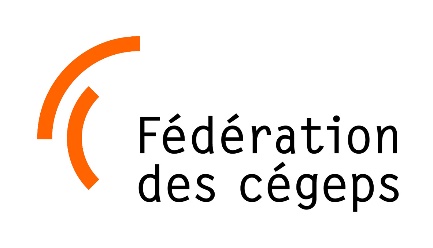 